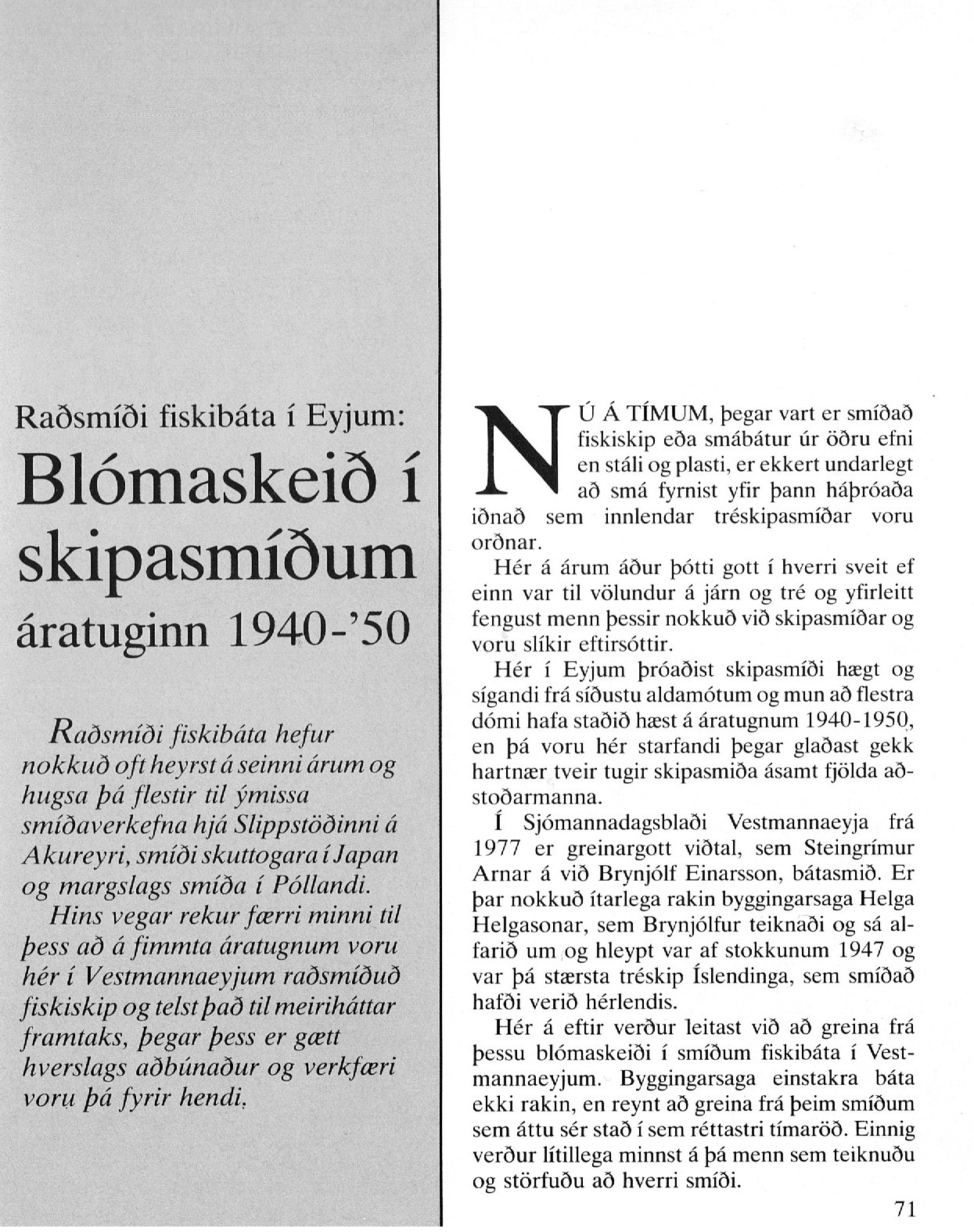 ---1-----------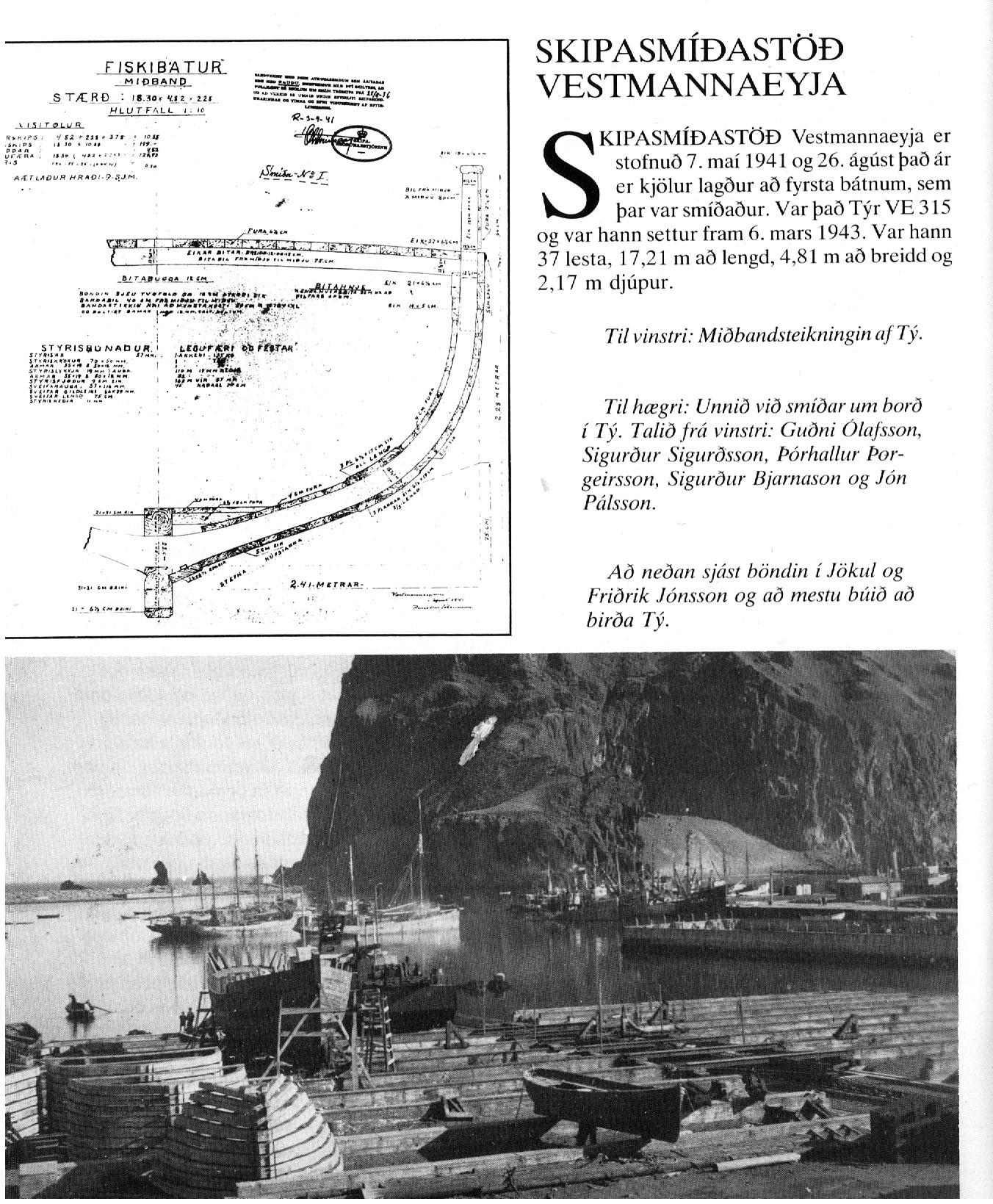 --------2-----------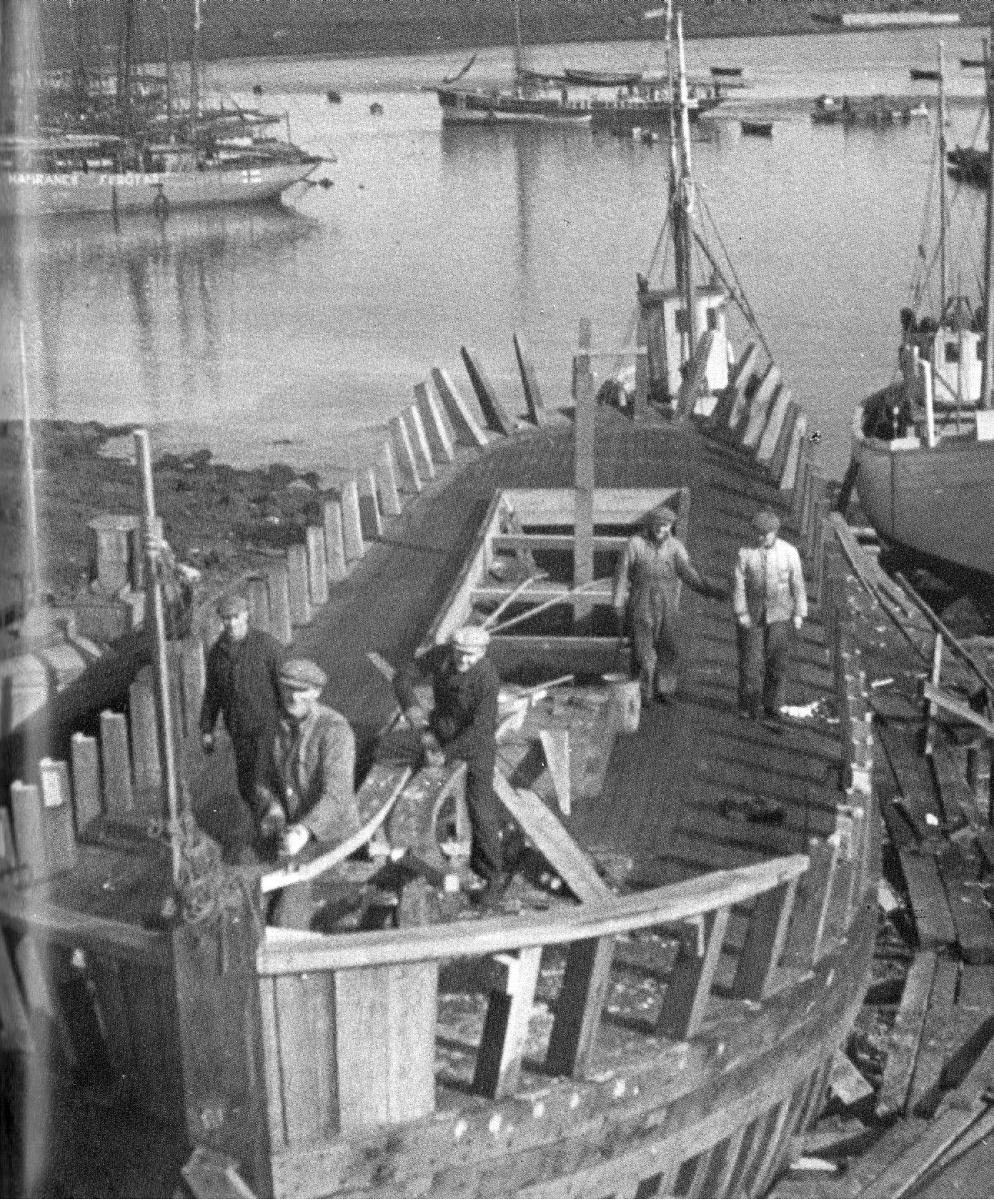 ------3------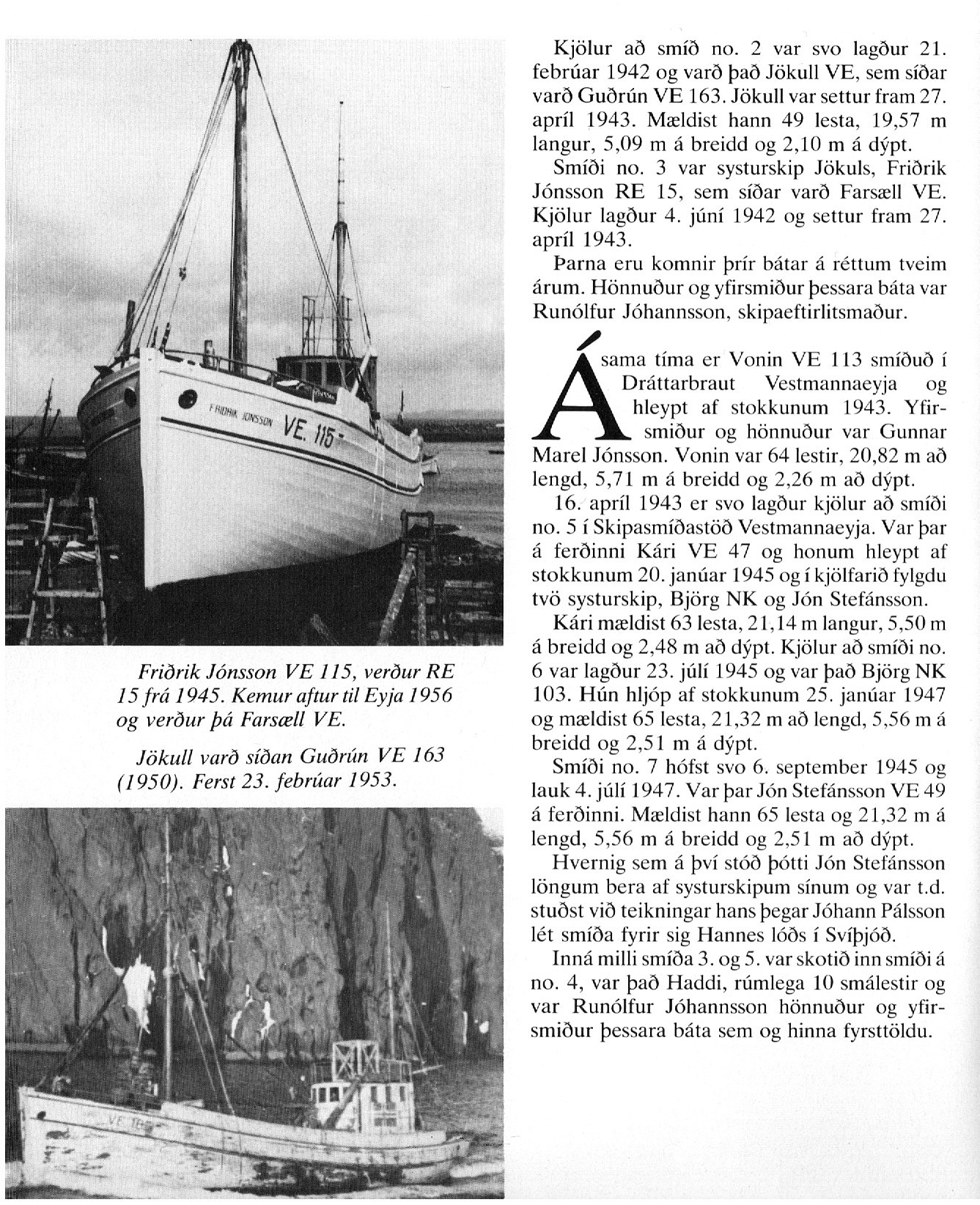 ---------4------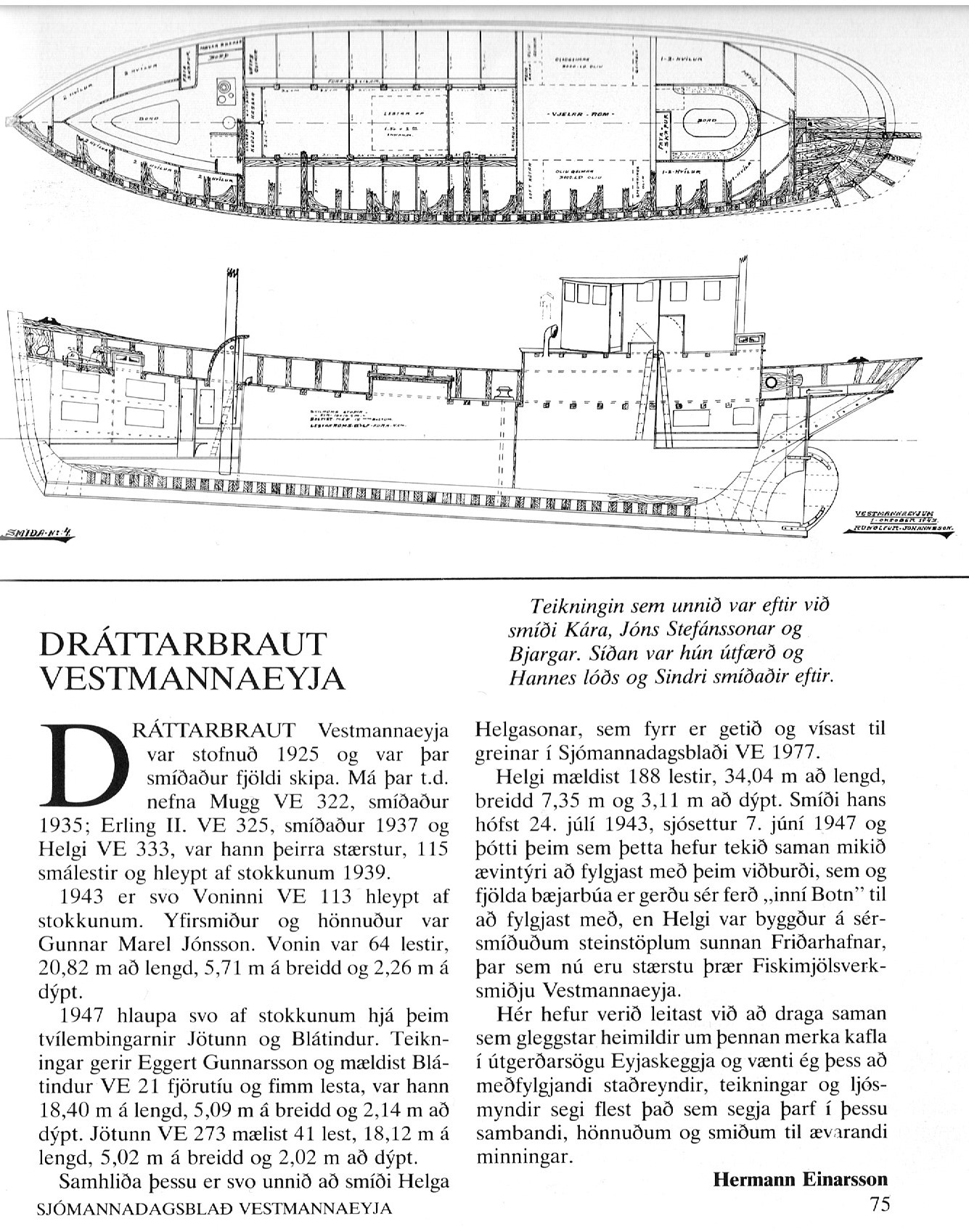 Tekið uppúr sjómannadagsblaði 1988